INFOSHEET MAGIC INC:
BIOGRAFIE:Magic Inc is een coverband, uniek in zijn soort. Een goede coverband heeft volgens ons een gevarieerd repertoire. Magic Inc neemt je mee van de ‘60’s naar de hits van nu. Deze coverband tilt elke gelegenheid naar een feestelijk niveau. De meest recente hits worden met verve en overgave gebracht. Of het nu om een bruiloft, bedrijfsfeest of verjaardagsfeest gaat: Bring it on!FACTS: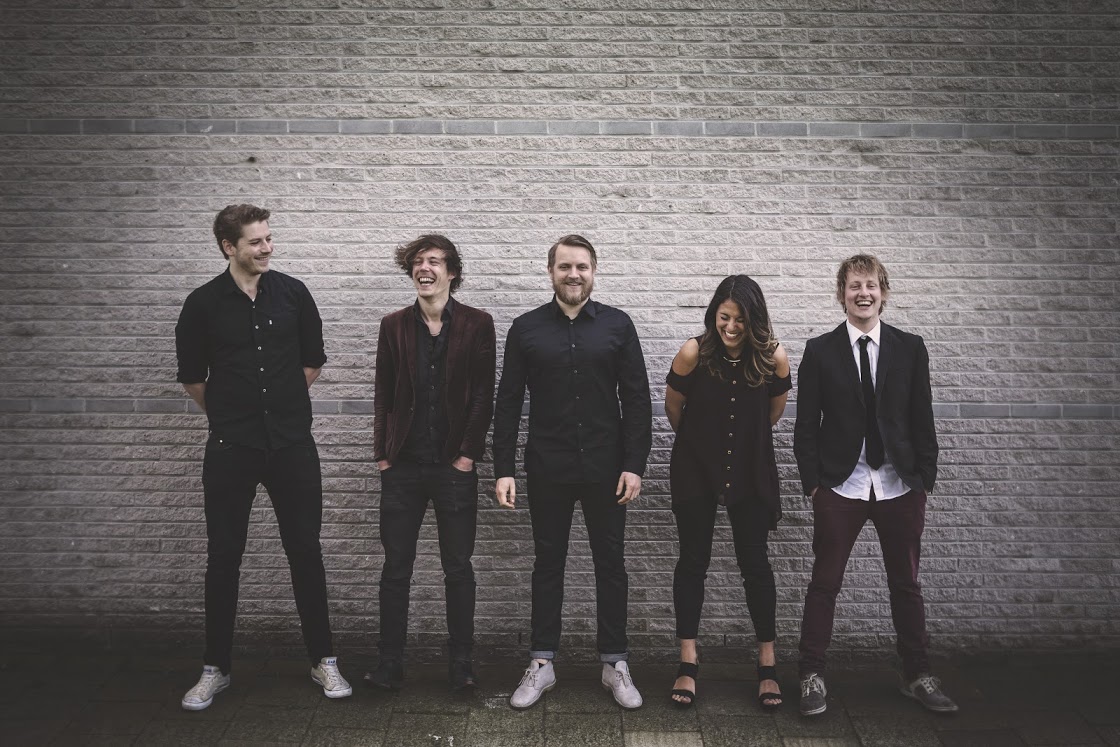 Magic Inc is een 5 koppige formatie met zangeres, drums, bas, toetsen en gitaarDe band speelt 3 x 45 minutenUITBREIDINGSMOGELIJKHEDEN:Magic Inc pakt compleet uit met een extra vocalist (m/v) en/of saxofonist op het podiumDe heupen gaan pas echt lekker los met alle techniek op maatVoor de hele avond non-stop feest komt Magic Inc samen met een DJEEN GREEP UIT HET REPERTOIRE:Tyrone - Erykah BaduKiss - PrinceValerie - Amy WinehouseCarwash - Rose RoyceMove your feet - Junior SeniorPlay that funky music - Wild CherrySay you'll be there - Spice girlsInformer - SnowProud Mary - Tina TurnerCalifornia girls - Katy PerryEmpire state of mind - Alicia KeysUptown Funk - Bruno MarsMJ Medley - Michael JacksonStevie Wonder medley - Stevie WonderNatural Woman - Aretha FranklinPapa was a rolling stone – TemptationsYou might need somebody - Shola AmaIsn't she lovely - Stevie WonderGet lucky - Daft Punk & PharellBlurred lines - Robin Thicke & PharellLocked out of heaven - Bruno MarsAll night long - Lionel RichieWhat's going on - Marvin GayeAin't no sunshine - Bill WithersLovestoned - Justin TimberlakeMove like Jagger - Maroon FiveStay - Rihanna & MikkoMarry you - Bruno MarsRaise your glass - PinkSterrenstof - De jeugd van tegenwoordigI can't feel my face - The WeekndBlame it on the boogie - The jacksonsStop loving you - TotoGirlband medley - DiversenAngels - Robbie WilliamsHappy - Pharell WilliamsAll of me - John LegendTreasure - Bruno MarsAll about that bass - Meghan TrainorLove never felt so good - Michael Jackson (& Justin Timberlake)How come you don't call me - Alicia KeysSex on Fire - Kings of LeonSex Machine - James BrownSing it back & Lady - Moloko & ModjoCan't stop the feeling - Justin TimberlakeINFOSHEET MAGIC INC: BIOGRAPHY:Magic Inc is a coverband, unique in its kind. According to us, a good coverband has a wide variety in its repertoire and that is what they bring to you. They  take you all the way up from the '60's up the present charts and will bring every party to the next level. This allround superband plays the most recent hits with massive energy and sparkling enthusiasm. Whether it's a wedding, corporate party or birthday party: Bring it on!FACTS:Magic Inc has 5 musician: vocals,  drums, bass, keys and guitarThey play 3 x 45 minutenEXPANSION POSSIBILITIES:Magic Inc can be extended with extra vocalist (f/m) or saxophoneplayerWith some extra technical equipment the show is really looking fancy for partynightFor a non-stop danceparty Magic Inc can be joined by a fantastic DJA PREVIEW OF THE REPERTOIRE:Tyrone - Erykah BaduKiss - PrinceValerie - Amy WinehouseCarwash - Rose RoyceMove your feet - Junior SeniorPlay that funky music - Wild CherrySay you'll be there - Spice girlsInformer - SnowProud Mary - Tina TurnerCalifornia girls - Katy PerryEmpire state of mind - Alicia KeysUptown Funk - Bruno MarsMJ Medley - Michael JacksonStevie Wonder medley - Stevie WonderNatural Woman - Aretha FranklinPapa was a rolling stone - TemptationsYou might need somebody - Shola AmaIsn't she lovely - Stevie WonderGet lucky - Daft Punk & PharellBlurred lines - Robin Thicke & PharellLocked out of heaven - Bruno MarsAll night long - Lionel RichieWhat's going on - Marvin GayeAin't no sunshine - Bill WithersLovestoned - Justin TimberlakeMove like Jagger - Maroon FiveStay - Rihanna & MikkoMarry you - Bruno MarsRaise your glass – PinkSterrenstof - De jeugd van tegenwoordigI can't feel my face - The WeekndBlame it on the boogie - The jacksons Stop loving you - TotoGirlband medley - DiversenAngels - Robbie WilliamsHappy - Pharell WilliamsAll of me - John LegendTreasure - Bruno MarsAll about that bass - Meghan TrainorLove never felt so good - Michael Jackson (& Justin Timberlake)How come you don't call me - Alicia KeysSex on Fire - Kings of LeonSex Machine - James BrownSing it back & Lady - Moloko & ModjoCan't stop the feeling - Justin Timberlake